Petit escargot :Petit escargot porte sur son dos sa maisonnette.Aussitôt qu’il pleut, il est tout heureux, il sort sa tête.L’araignée Gypsie.L’araignée Gypsie monte à la gouttière.Tiens voilà la pluie, Gypsie tombe par terre,Mais le soleil a chassé la pluie.Enrouler le fil (du plus lentement au plus rapidement).Enrouler le fil, dérouler le fil,Et tire et tire et tape tape tape.Meunier tu dors.Meunier tu dors 
Ton moulin ton moulin va trop vite 
Meunier tu dors 
Ton moulin ton moulin va trop fort ! Ton moulin ton moulin va trop vite 
Ton moulin ton moulin va trop fort 
Ton moulin ton moulin va trop vite 
Ton moulin ton moulin va trop fort ! Une souris verte.Une souris verte qui courait dans l’herbe.Je l’attrape par la queueJe la montre à ces messieursCes messieurs me disent :« Trempez la dans l’huile, trempez la dans l’eau, ça fera un escargot tout chaud ! ».Je la mets dans mon tiroir, elle me dit qu’il fait trop noir.Je la mets dans mon chapeau, elle me dit qu’il fait trop chaud.Je la mets dans ma culotte, elle me fait trois petites crottes !!!Toc, toc, toc, Monsieur pouce.Toc, toc, toc, Monsieur pouce
(le pouce est replié dans le poing; de l'autre main on frappe au "poing")Es-tu là ?
Chut ! Je dors
Toc, toc, toc, Monsieur pouce
(le pouce est replié dans le poing; de l'autre main on frappe à nouveau au "poing")Es-tu là ?
Je ne sors pasToc, toc, toc Monsieur pouce
(le pouce est replié dans le poing; de l'autre main on frappe à nouveau au "poing")Es-tu là ?
Hop ! Je sors
(le pouce se déplie rapidement et sort) 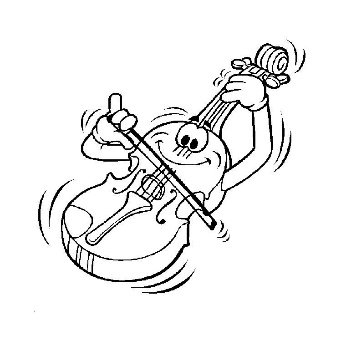 